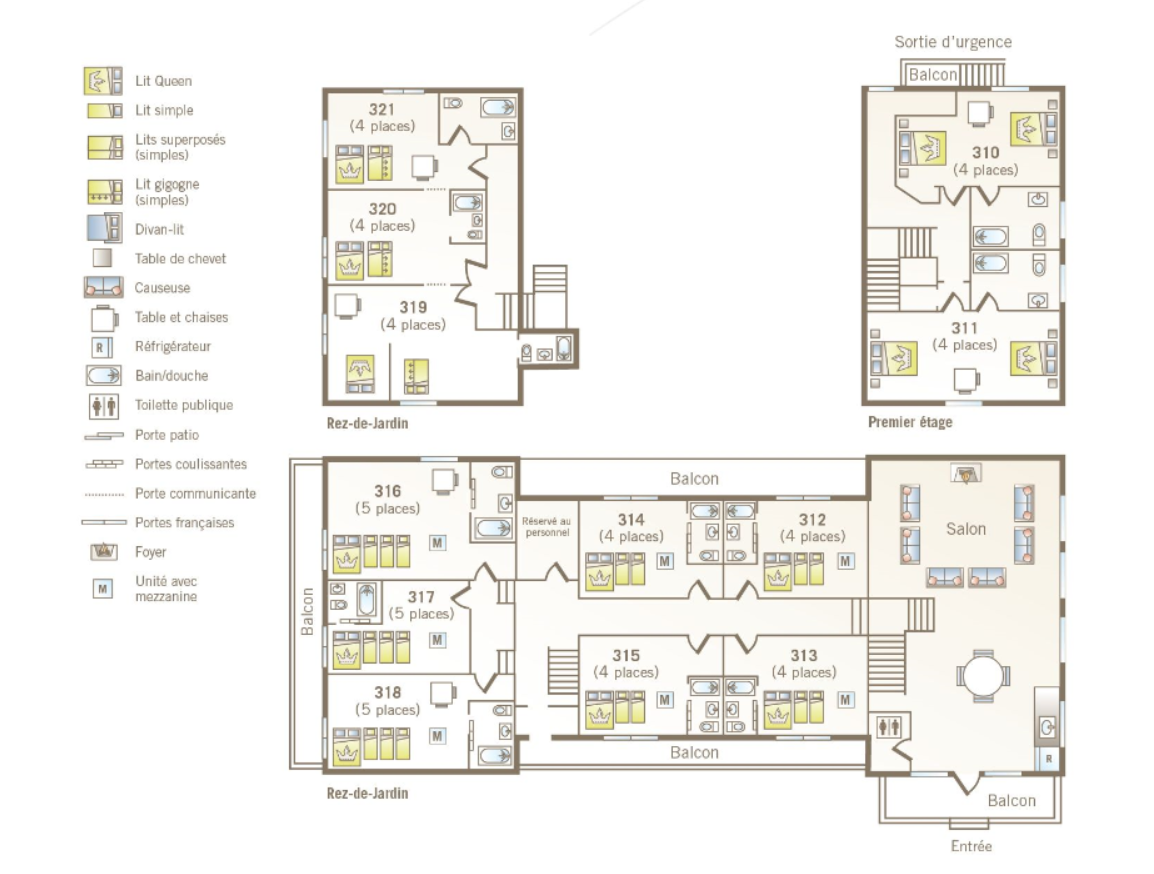 		RAFALE (60 personnes maximum)			RAFALE (60 personnes maximum)			RAFALE (60 personnes maximum)			RAFALE (60 personnes maximum)	Au premier étageAu premier étageAu premier étageAu premier étage310 :  4 places310 :  4 places311 :  4 places311 :  4 places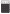 Au rez-de-chausséeAu rez-de-chausséeAu rez-de-chausséeAu rez-de-chaussée312 :  5 places312 :  5 places313 :  5 places313 :  5 places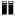 ******314 :  5 places314 :  5 places315 :  5 places315 :  5 places******316 :  7 places316 :  7 places317 :  6 places317 :  6 places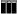 *********318 :  7 places318 :  7 places******Au demi sous-solAu demi sous-solAu demi sous-solAu demi sous-sol319 :  4 places319 :  4 places320 :  4 places320 :  4 places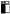 321 :  4 places321 :  4 placesCes trois chambres communiquent ensembleCes trois chambres communiquent ensemble